Verwijsbrief diëtist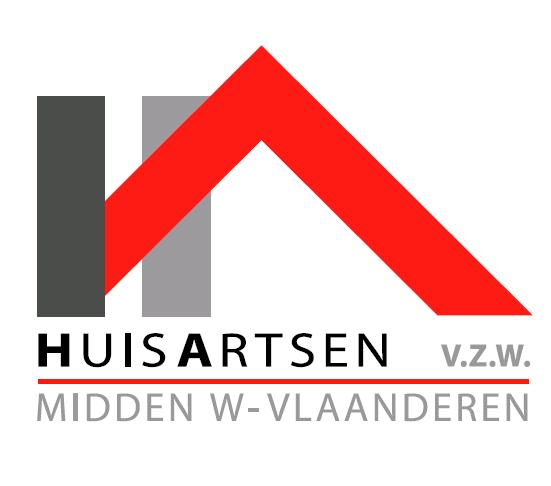 Dieetadvies diabetesDieetadvies overgewicht/cholesterolDieetadvies oncologieDieetadvies hart- en vaatziektenDieetadvies maag- en darmklachtenDieetadvies voedselallergie/intolerantieAndere: ……………………………………………….Zorgtraject diabetesZorgtraject nierinsufficiëntiePARAMETERS 
Gewicht (kg): ......................	Lengte (cm): ………………… 			BMI (kg/m²):..................     
Buikomtrek (cm): ………… 	HbA1c (mmol/mol):……………		Cholesterol (mg/dl): ……………..Graag laboverslag meegeven.Andere relevante pathologieën (evt anamneseblad meegeven)…………………………………………………………………………………………………………………………………….psychosociale toestand…………………………………………………………………………………………………………………………………………………………………..Relevante medicatie (evt medicatielijst meegeven)…………………………………………………………………………………………………………………………………………………………………….…………………………………………………………………………………………………………………………………………………………………….